ACTIVITY & TASKS: {description}RISK RATING. {Frequency judgement to re-assess risks where no change has taken place. OR priority / guidance when, or if, to carry out practical corrective action}EXAMPLE HAZARDS, CONSEQUENCES, CONTROLS AND SCORING IN RED:ACTIONS TO BE CONSIDERED :COMPANY LOGOYour Company Details:     Risk AssessmentDate:Areas:Risk Rating:Auditor:Date:Review Date:RELEVANT STANDARDSRELEVANT STANDARDSHealth and Safety at Work Act 1974Electricity at Work Regulations 1989Workplace (Health, Safety and Welfare) Regulations 1992Control of Substances Hazardous to Health Regulations 2002 (as amended)Management of Health and Safety at Work Regulations 1999Manual handling Regulations 2005	The Work at Heights Regulations 2005The Control of Asbestos Regulations 2012ASSESSMENT CRITERIAASSESSMENT CRITERIAASSESSMENT CRITERIAASSESSMENT CRITERIAASSESSMENT CRITERIAASSESSMENT CRITERIAHazardScoreProbabilityScorePossible Severity of InjuryScoreUnlikely to cause Injury1Improbable1Negligible. Slight discomfort No first aid required1May cause minor injury2Remote2Minor cuts & strains, Basic first aid treatment2Could cause major injury3Possible3Major injury.  Requiring medical treatment3Could cause major multiple injury4Probable4Multiple injuries.  Requiring medical treatment4Life threatening5Almost certain5Fatality 5Risk ScoreRisk RatingReview PeriodNotes50 - 125INTOLERABLEContinuousImmediate and urgent corrective action required30 - 49HIGH  6 MonthsAdequate controls and protection should be put in place, consider alternative controls20 - 29MEDIUM     12 MonthsLook to reduce probability10 - 19LOW24 MonthsMaintain low risk1 - 9TRIVIALWith ChangeMaintain low riskHazard IdentificationPossible ConsequencesCurrent ControlsHazard (H)Probability (P)Severity (S)Risk ScoreHxPxSRisk Rating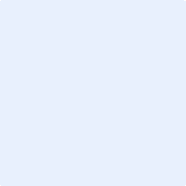 